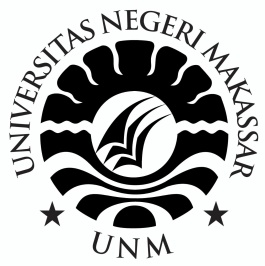 PENGARUH PENERAPAN MODEL PEMBELAJARAN KOOPERATIF TIPE THE POWER OF TWO TERHADAP HASIL BELAJAR SISWAPADA MATA PELAJARAN ILMU PENGETAHUAN SOSIALKELAS V SD NEGERI BARA-BARAYA IIKECAMATAN MAKASSAR KOTA MAKASSARSKRIPSIDiajukan untuk Memenuhi Sebagian Persyaratan Guna Memperoleh Gelar Sarjana Pendidikan pada Program Studi Pendidikan Guru Sekolah DasarStrata Satu (S1) Fakultas Ilmu Pendidikan Universitas Negeri MakassarOlehNUR AULYAH1447041027PROGRAM STUDI PENDIDIKAN GURU SEKOLAH DASARFAKULTAS ILMU PENDIDIKANUNIVERSITAS NEGERI MAKASSAR2018